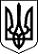 МАНЬКІВСЬКА РАЙОННА ДЕРЖАВНА АДМІНІСТРАЦІЯВІДДІЛ ОСВІТИ20100, смтМаньківка Черкаської області, вул. Шевченка – 19. Тел.( факс):  ( 04748) 6-13-72E-mail: marvo@ukr.net http://mankiv.osv.org.ua/  від 24.10.2018 № 1124/01-16                                                                                         ЧОІПОПП                                              Повідомляємо, що відповідно до наказу відділу освіти Маньківської райдержадміністрації від 23.10.2018 № 177-ос «Про проведення І (зонального) туру Всеукраїнського конкурсу «Учитель року - 2019»» конкурсні випробування у номінаціях «Географія», «Захист Вітчизни», «Основи здоров’я» проводитимуться на базі Маньківської загальноосвітньої школи І-ІІІ ступенів № 1.       План проведення І (зонального) туру Конкурсу за номінаціями (опис додається):        -номінація «Географія» – «Представлення» (з 9.00 до 9.45); «Тестування з фахової майстерності», тести, розроблені КНЗ «ЧОІПОПП» (з 10.00 до 11.00); «Методичний практикум» (з 11.10 до 14.10); обідня перерва (14.15 до 14.45); нагородження (15.00).13.11.2018       -номінація «Захист Вітчизни» – «Представлення» (з 9.00 до 9.45); «Тестування з фахової майстерності», тести, розроблені КНЗ «ЧОІПОПП» (з 10.00 до 11.00); «Методичний практикум» (з 11.10 до 13.10); обідня перерва (13.15 до 13.45); нагородження (14.00).14.11.2018       -номінація «Основи здоров’я» – «Представлення» (з 9.00 до 9.45); «Тестування з фахової майстерності», тести, розроблені КНЗ «ЧОІПОПП» (з 10.00 до 11.00); «Практична робота» (з 11.10 до 14.10); обідня перерва (14.15 до 14.45); нагородження (15.00). 15.11.2018Випробування І (зонального) туру Всеукраїнського конкурсу «Учитель року – 2019»Номінація «Географія»Конкурсне випробування «Представлення»Мета: оцінити самопредставлення власної педагогічної позиції та системи педагогічного досвіду конкурсантів.Формат: самопредставлення у вільній формі (на вибір конкурсанта, а саме: презентація, відеорезюме та інші форми).Регламент даного Конкурсного випробування - до 5 хвилин.Оцінюється: презентація власної педагогічної ідеї/новації; сутність використання освітніх технологій, відповідність до сучасних вимог в освіті; висвітлення позакласної та методичної діяльності з предмета; результативність роботи вчителя; робота з батьками та громадськістю.Конкурсне випробування «Тестування з фахової майстерності»Мета: оцінити теоретичні знання конкурсантів.Формат: комп’ютерне тестування; питання розподіляються у співвідношенні: 75% від загальної кількості – предмет і методика його викладання, 25% – психологія й педагогіка.Тести можуть містити завдання з вибором однієї або декількох відповідей із запропонованих, встановлення відповідності логічно-пов’язаних пар, встановлення правильної послідовності, відкриті завдання з короткою відповіддю.Конкурсне випробування «Методичний практикум»Мета: оцінити методичну майстерність конкурсанта, його вміння використовувати сучасні підходи у компетентнісному полі Нової української школи. Формат: проведення фрагменту уроку та демонстрація методів, прийомів, способів, засобів, форм діяльності (за вибором конкурсанта), що спрямовані на формування географічної компетентності учнів.Тема уроку визначається для конкурсантів шляхом жеребкування; тривалість підготовки (з мультимедійною презентацією) – 1 година; тривалість виступу – до 15 хвилин, відповіді на запитання журі – до 5 хвилин.Оцінюється: методична компетентність; спрямованість обраних методів, форм, способів, засобів, прийомів роботи на формування ключових та предметних компетентностей, зокрема географічної, їх доцільність; реалізація наскрізних змістових ліній, взаємодія учасників освітнього процесу.Номінація «Захист Вітчизни»Конкурсне випробування «Представлення»Мета: оцінити самопредставлення власної педагогічної позиції та системи педагогічного досвіду конкурсантів.Формат: самопредставлення у вільній формі (на вибір конкурсанта, а саме: презентація, відеорезюме та інші форми).Регламент даного Конкурсного випробування - до 5 хвилин.Оцінюється: презентація власної педагогічної ідеї/новації; сутність використання освітніх технологій, відповідність до сучасних вимог в освіті; висвітлення позакласної та методичної діяльності з предмета; результативність роботи вчителя; робота з батьками та громадськістю.Конкурсне випробування «Тестування з фахової майстерності»Мета: оцінити теоретичні знання конкурсантів.Формат: комп’ютерне тестування; питання розподіляються у співвідношенні: 75% від загальної кількості – предмет і методика його викладання, 25% – психологія й педагогіка.Тести можуть містити завдання з вибором однієї або декількох відповідей із запропонованих, встановлення відповідності логічно-пов’язаних пар, встановлення правильної послідовності, відкриті завдання з короткою відповіддю.Конкурсне випробування «Методичний практикум»Мета: оцінити методичну майстерність конкурсанта, його вміння використовувати сучасні підходи у компетентнісному полі Нової української школи.Формат: розроблення плану-конспекту фрагменту уроку з пояснення нової теми та підготовка мультимедійної презентації до нього. Тема уроку обирається шляхом жеребкування; виконання завдання здійснюється протягом 2 годин; для оцінювання роботи шифруються.Оцінюється: методична компетентність; спрямованість обраних методів, форм, способів, засобів, прийомів роботи на формування ключових та предметних компетентностей, їх доцільність; реалізація наскрізних змістових ліній; урахування сучасних тенденцій розвитку військової справи.Номінація «Основи здоров’я»Конкурсне випробування «Представлення»Мета: оцінити самопредставлення власної педагогічної позиції та системи педагогічного досвіду конкурсантів.Формат: самопредставлення у вільній формі (на вибір конкурсанта, а саме: презентація, відеорезюме та інші форми).Регламент даного Конкурсного випробування - до 5 хвилин.Оцінюється: презентація власної педагогічної ідеї/новації; сутність використання освітніх технологій, відповідність до сучасних вимог в освіті; висвітлення позакласної та методичної діяльності з предмета; результативність роботи вчителя; робота з батьками та громадськістю.Конкурсне випробування «Тестування з фахової майстерності» Мета: оцінити теоретичні знання конкурсантів. Формат: комп’ютерне тестування; питання розподіляються у співвідношенні: 75% від загальної кількості – предмет і методика його викладання, 25% – психологія й педагогіка.Тести можуть містити завдання з вибором однієї або декількох відповідей із запропонованих, встановлення відповідності логічно-пов’язаних пар, встановлення правильної послідовності, відкриті завдання з короткою відповіддю. Конкурсне випробування «Практична робота»Мета: оцінити уміння конкурсантів організовувати активну взаємодію учнів.Формат: проведення фрагменту уроку з використанням інтерактивних методів. Тема уроку визначається для конкурсантів шляхом жеребкування; тривалість підготовки – 1 година; тривалість виступу – до 15 хвилин, відповіді на запитання журі – до 5 хвилин.Оцінюється: володіння інтерактивними методами; спрямованість обраних методів на формування ключових та предметних компетентностей, зокрема здоров’язбережувальної, цінностей та ставлень; доцільність обраних методів; урахування вікових особливостей учнів, взаємодія учасників освітнього процесу.Начальник відділу освіти                                                         Ю.М.БезверхийТрунденко І.П.0987030919Про зміст конкурсних випробувань, місце та час їх проведення І (зонального) туруВсеукраїнського конкурсу«Учитель року - 2019»